Площадка вблизи дома № 34 по улице Генерала Ивановского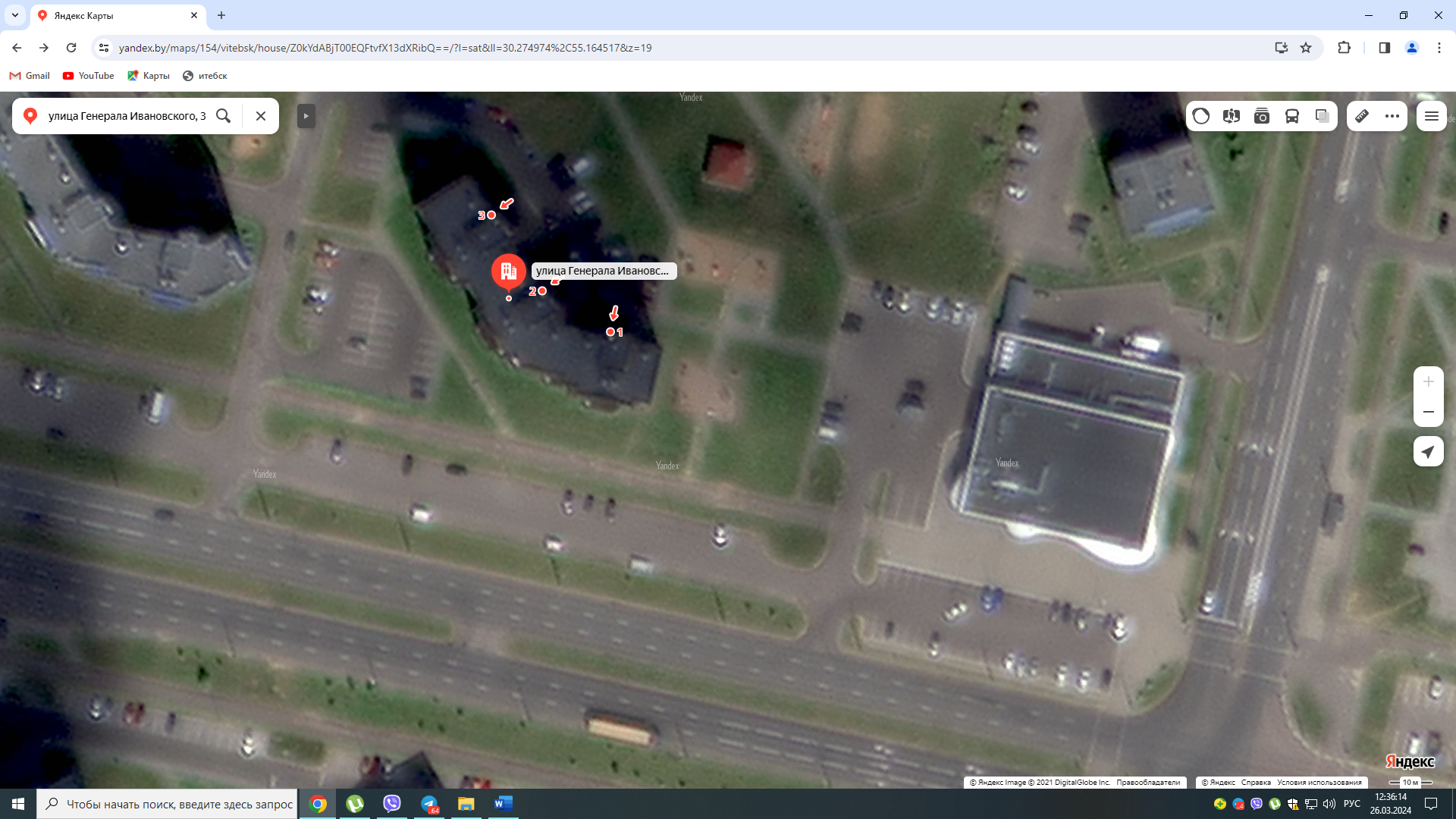 1. Площадка площадью 100 м2 для размещения надувного аттракциона.Площадки в парке 1000-летия Витебска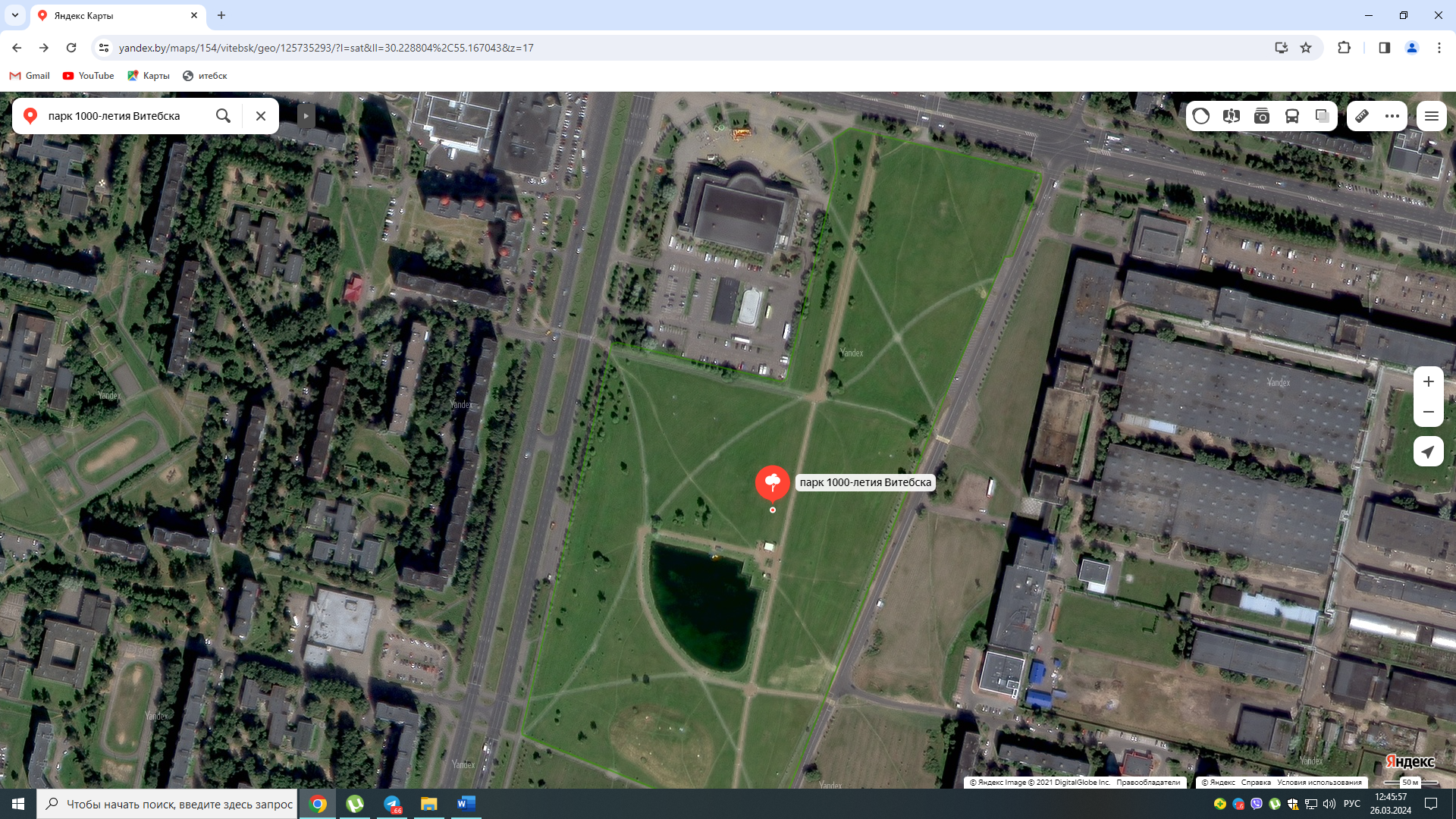 1. Площадка площадью 100 м2 для размещения надувного аттракциона;2. Площадка площадью 100 м2 для размещения аттракционов игровой направленности; 3. Площадка площадью 200 м2 для размещения комплекса аттракционов. Площадка вблизи магазина «Копеечка по улице Воинов-Интернационалистов, 11А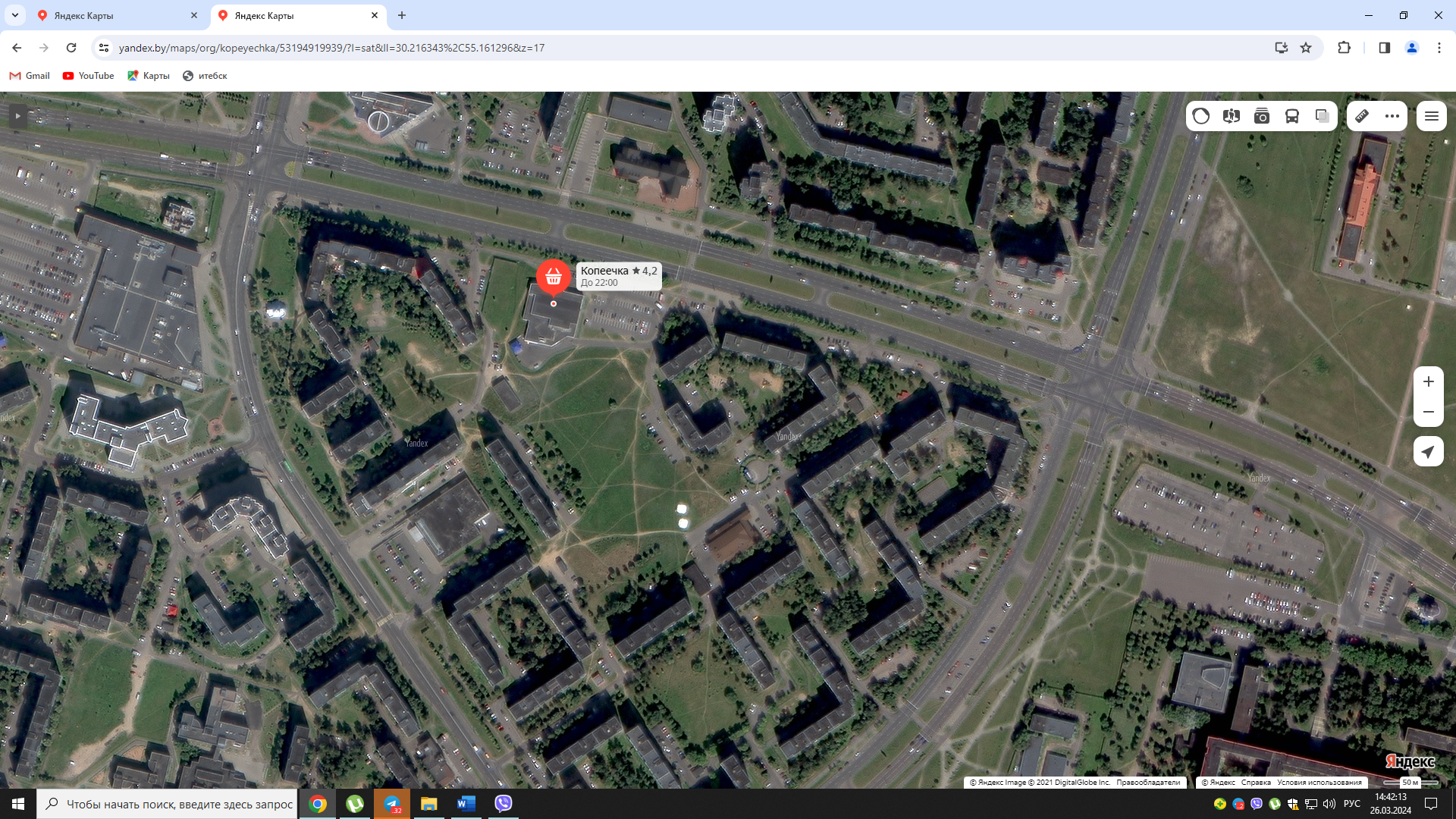 1. Площадка площадью 200 м2 для размещения комплекса аттракционов.Площадка в парке Железнодорожников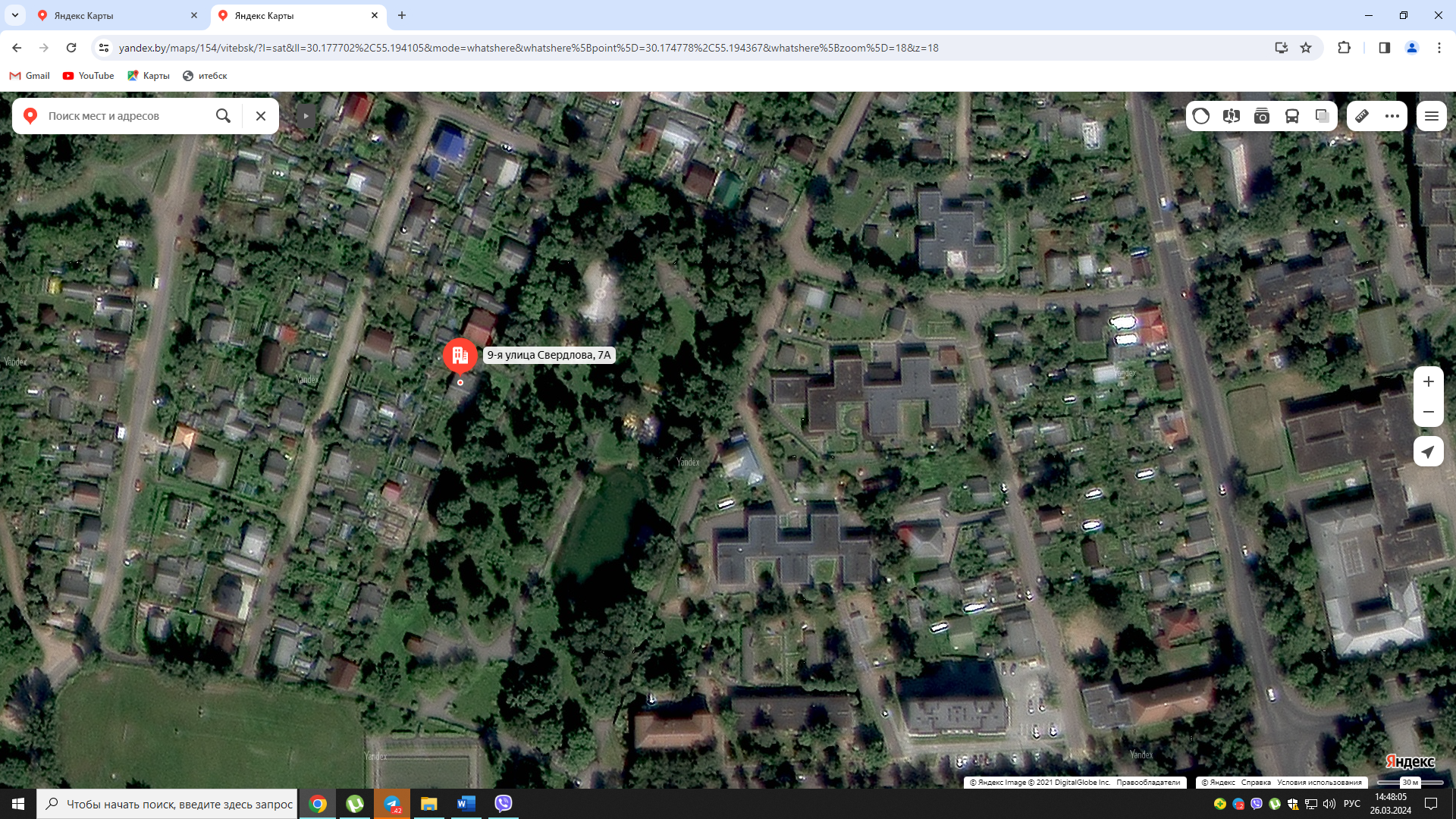 1. Площадка площадью 150 м2 для размещения надувного аттракциона.Площадка в парке Победителей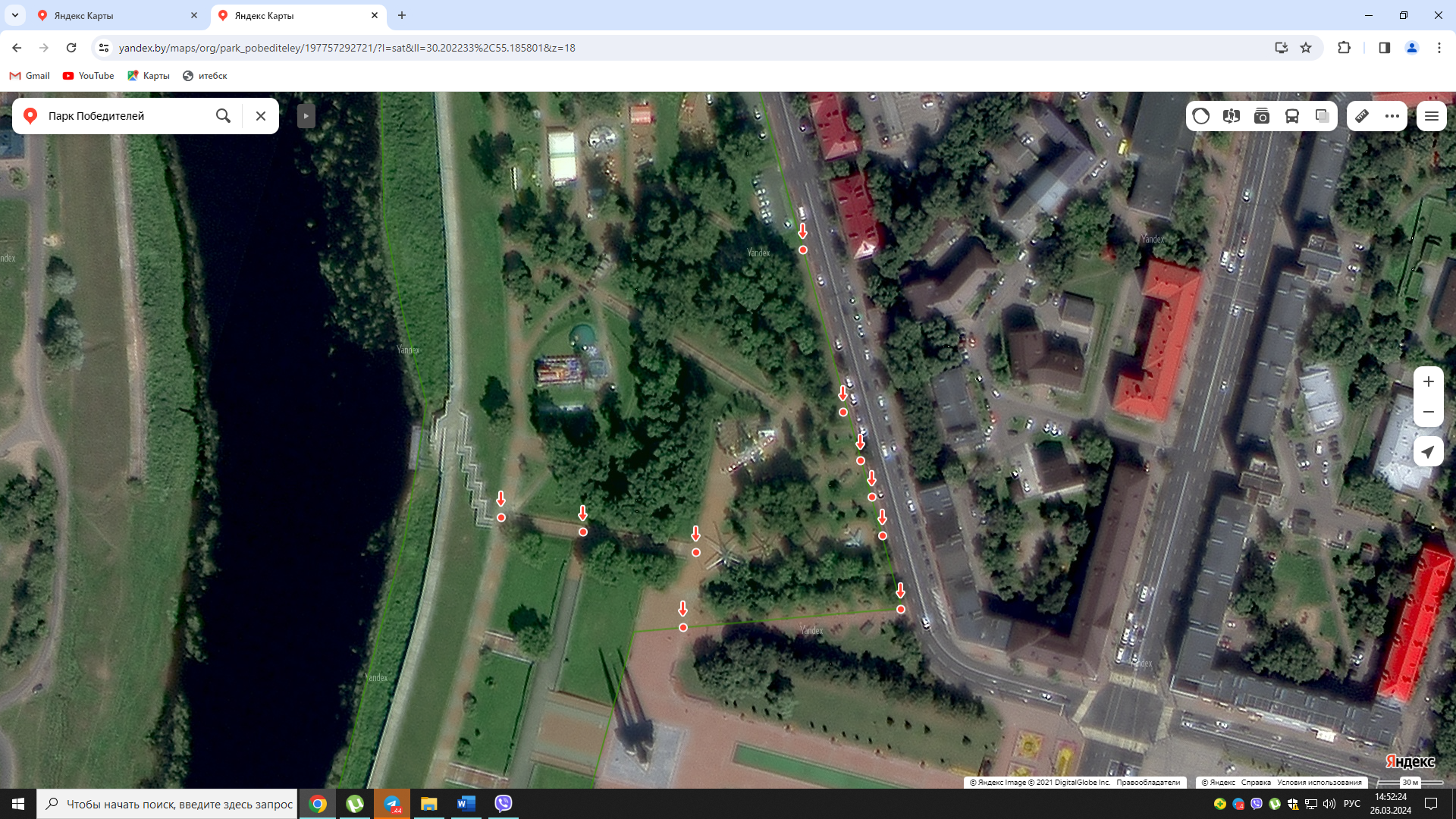 1. Площадка площадью 350 м2 для размещения комплекса аттракционов. 